  1. TANIM:1.1. Pembe Kod (3333): Bebek ve çocuklara yönelik olabilecek kaçırma, kaybolma ve benzeri durumlarda güvenlik personeline durumu bildirmeyi ve olayın engellenmesini amaçlayan sistem.2. UYGULAMA:2.1. Pembe Kod Ekibi:Yeni doğan / bebek / çocuk kaçırılması veya kaybolması durumlarına karşı önlem almak ve bebek güvenliğini sağlamak için pembe kod ekibi oluşturulmuştur. Ekipte; hastane müdürü,başhekim,güvenlik görevlileri,acil servis sorumlu hemşiresi ve mesai dışı zamanlarda acil,doğumhane ve servis nöbetçi personelleri bulunmaktadır. Anons sistemi kullanılmaktadır.2.2. Önleyici Uygulamalar:2.2.1. Ekipteki ilgili bölümlerin tüm personeline “Pembe Kod” uygulaması ile ilgili periyodik olarak tatbikatlı eğitim verilir.2.2.2. Doğum için doğumhaneye alınan gebe ile birlikte gebenin kolundaki bilekliğin aynı seri numarası bebek için hazırlanır.2.2.3. Bebeğin/çocuğun hastanede yatışı süresince mümkün olduğunca annere fakatinde kalması sağlanır.2.2.4. İlgili kliniğin hemşiresi tarafından hasta güvenliği (Hasta ve yakınlarının şüphelendikleri kişiler hakkında hemşireye bilgi vermesi, odada bebeğin tek başına bırakılmaması, vb.) konusunda hasta/hasta yakınları bilgilendirilir.2.2.5. Klinik koridorları giriş/çıkış kapılarını görecek şekilde uzun süreli kayıt özelliğine sahip kamera ile izlenmektedir.2.3. Pembe Kod Durumu:2.3.1. Hastanemizde çocuk/ yeni doğan kaybolması veya kaçırılması durumunda, bu olayın yaşandığı bölüm sorumlusu ya da personeli “3333” arayarak pembe kod alarmını verir.2.3.2. Pembe kod ekibinin anons gelir ve ekip en kısa zamanda olay yerine ulaşır.2.3.3. Klinik sorumlu hemşiresi kaçırılan bebek/çocuğun odasına girişleri engeller, emniyet güçleri olay yerine gelene kadar olan süreçte o bölgeye kimseyi yaklaştırmaz, hiçbir yere (bebek yatağı, kapı kolları gibi özellikle delilolabilecek eşyalara) el sürdürmez.2.3.4. Hastanede pembe kod ekibi olay yerine geldiğinde “3333” aranır, bant kaydının yönlendirmesi ile pembe kod durumu sonlandırılır. Sonlandırma yapılana kadar anons vermeye devam edilecektir.2.3.5. Güvenlik birimi telsizle haberleşir tüm hastane çıkış kapıları tutulur. Bebeğin ve varsa şüphelinin eşgali telsizden anons edilir. Kamera sisteminden hastane giriş çıkışları kontrol edilir.2.3.6. Birim sorumlusu Pembe Kod ekibi bölüme geldiğinde çocuk/bebek hakkında bilgi verir, tanımalarını kolaylaştıracak verileri (resim, üzerindeki kıyafet, saç rengi, göz rengi, yaşı, boyu, kilosu vb.) ekiple paylaşır.2.3.7. Birim sorumlusu, personelin soğukkanlı davranmasını sağlar, bölümde durumu fark eden hasta/hasta yakınlarına telaşlanmamaları ve panik yapmamaları için alınan güvenlik tedbirleri ile ilgili açıklama yapar.2.3.8. Polikliniğe veya ziyarete gelen çocukların kaybolması durumunda da “Pembe Kod” alarmı verilir. Polikliniklerin giriş çıkış kapıları kontrol altına alınır. Çocuğa ait bilgiler aileden alınır ve tüm pembe kod ekibine bildirilir.2.3.9. Hastane kamera sisteminden hastaneye giriş çıkış kayıtları aile ile beraber çocuğun hastane dışına çıkıp çıkmadığı kontrol edilir. Bu arada anons sisteminden kayıp çocuk ile ilgili bilgiler anons edilerek diğer birimlerdeçocuğun aranması sağlanır.2.3.10. Hastane bahçesinde de arama faaliyetleri yürütülür. Aramalara rağmen çocuk bulunamazsa polise bildirilir.2.4. Kayıt:2.4.1. Pembe kod ekip sorumlusu “Pembe Kod Bildirim Formu” nu doldurarak, Kalite Yönetim Birimi’ne gönderir.2.4.2. Kalite Yönetim Birimi “Düzeltici ve Önleyici Faaliyetler İstem Formu” nu hazırlar ve “Pembe Kod Bildirim Formu” ile birlikte Hasta Güvenliği Komite toplantısında değerlendirilmek üzere birimde muhafaza eder.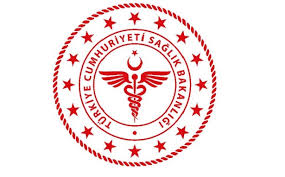                SAVUR PROF. DR. AZİZ SANCAR İLÇE DEVLET HASTANESİ                              PEMBE KOD UYGULAMA TALİMATI                     SAVUR PROF. DR. AZİZ SANCAR İLÇE DEVLET HASTANESİ                              PEMBE KOD UYGULAMA TALİMATI                     SAVUR PROF. DR. AZİZ SANCAR İLÇE DEVLET HASTANESİ                              PEMBE KOD UYGULAMA TALİMATI                     SAVUR PROF. DR. AZİZ SANCAR İLÇE DEVLET HASTANESİ                              PEMBE KOD UYGULAMA TALİMATI                     SAVUR PROF. DR. AZİZ SANCAR İLÇE DEVLET HASTANESİ                              PEMBE KOD UYGULAMA TALİMATI                     SAVUR PROF. DR. AZİZ SANCAR İLÇE DEVLET HASTANESİ                              PEMBE KOD UYGULAMA TALİMATI                     SAVUR PROF. DR. AZİZ SANCAR İLÇE DEVLET HASTANESİ                              PEMBE KOD UYGULAMA TALİMATI                     SAVUR PROF. DR. AZİZ SANCAR İLÇE DEVLET HASTANESİ                              PEMBE KOD UYGULAMA TALİMATI      KODUAD.TL.03YAYIN TARİHİ01.11.2018REVİZYON TARİHİ01.01.2022REVİZYON NO01SAYFA SAYISI02HAZIRLAYANKONTROL EDENONAYLAYANKalite Yönetim Direktörüİdari ve Mali İşler Müdür V.BaşhekimTürkan GELENVeysel ŞAŞMAZOğuz ÇELİK